MOTOR VEHICLE BILL OF SALE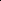 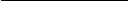 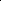 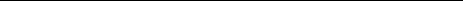 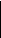 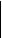 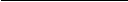 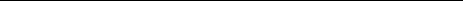 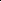 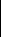 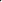 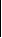 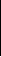 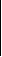 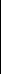 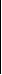 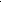 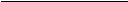 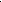 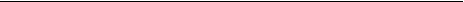 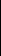 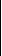 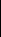 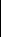 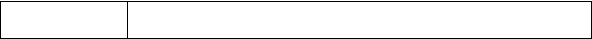 Date of Sale: _______________ Seller(s) hereby transfers all rights, title and interest to the buyer(s) in the following 
motor vehicle for the sum of $ ____________, on an as-is and as-seen basis, described as follows: Make: Model Year: Manufactured 
	Year: 	Vehicle 
Identification 	No.: Type of Body: Number of 
	Cylinders: Color: Fuel Type: I declare under the penalties of perjury and to the best of my knowledge and belief that 
all information contained within this bill of sale are true and correct. Seller(s) Signature: __________________________________ Seller(s) Printed Name: __________________________________ Seller(s) Address: __________________________________ Buyer(s) Signature: __________________________________ Buyer(s) Printed Name: __________________________________ Buyer(s) Address: __________________________________ 